ENDS: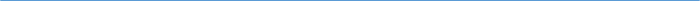 Barton Core Priorities/Strategic Plan Goals Drive Student Success1. Advance student entry, reentry, retention and completion strategies.2. Commit to excellence in teaching and learning.Cultivate Community Engagement3. Expand partnerships across the institution.4. Reinforce public recognition of Barton Community College.5. Foster a climate of inclusivity so students, employees, and communities are welcomed, supported, and valued for their contributions.Emphasize Institutional Effectiveness6. Develop, enhance, and align business processes.7. Manifest an environment that supports the mission of the college.Optimize Employee Experience8. Promote an environment that recognizes and supports employee engagement, innovation, collaboration, and growth.9. Develop, enhance, and align business human resource processes.AGENDA/MINUTESAGENDA/MINUTESTeam NameOutcomes Assessment CommitteeDate01/07/2020Time3:00 – 3:45 pm.LocationS-139/Zoom (https://zoom.us/my/s139barton) FacilitatorFacilitatorJo HarringtonJo HarringtonJo HarringtonJo HarringtonJo HarringtonRecorderSarah Riegel Sarah Riegel Sarah Riegel Sarah Riegel Team membersTeam membersTeam membersTeam membersTeam membersTeam membersTeam membersTeam membersTeam membersTeam membersPresent XAbsent OPresent XAbsent OxRandy ThodeRandy ThodexMatt ConnellxKurt KondaKurt KondaKurt KondaxxElaine SimmonsxKathy BoegerKathy BoegerxLee MillerxJo HarringtonJo HarringtonJo HarringtonGuestsGuestsGuestsGuestsGuestsGuestsGuestsGuestsGuestsGuestsGuestsGuestsTopics/NotesTopics/NotesTopics/NotesTopics/NotesTopics/NotesTopics/NotesTopics/NotesTopics/NotesTopics/NotesTopics/NotesTopics/NotesReporterClassroom Assessment Subcommittee (CLAS)As of noon today there are 269 instructors in the shell, 30 are exempt due to not teaching, so 202 completed a CAT and 37 are incomplete = 82% completion rateRule of thumb: if the course has a CRN with Barton enrolled students it needs a CAT Matt sent a follow up today Spring CAT shell will go live on MondayDraft 2019 Assessment Documentation Report has been reviewed by the CAT teamSpring focus in two areas of weaknessCEP instructors (since their classes run all year)Getting coaches that teach to do CATsClassroom Assessment Subcommittee (CLAS)As of noon today there are 269 instructors in the shell, 30 are exempt due to not teaching, so 202 completed a CAT and 37 are incomplete = 82% completion rateRule of thumb: if the course has a CRN with Barton enrolled students it needs a CAT Matt sent a follow up today Spring CAT shell will go live on MondayDraft 2019 Assessment Documentation Report has been reviewed by the CAT teamSpring focus in two areas of weaknessCEP instructors (since their classes run all year)Getting coaches that teach to do CATsClassroom Assessment Subcommittee (CLAS)As of noon today there are 269 instructors in the shell, 30 are exempt due to not teaching, so 202 completed a CAT and 37 are incomplete = 82% completion rateRule of thumb: if the course has a CRN with Barton enrolled students it needs a CAT Matt sent a follow up today Spring CAT shell will go live on MondayDraft 2019 Assessment Documentation Report has been reviewed by the CAT teamSpring focus in two areas of weaknessCEP instructors (since their classes run all year)Getting coaches that teach to do CATsClassroom Assessment Subcommittee (CLAS)As of noon today there are 269 instructors in the shell, 30 are exempt due to not teaching, so 202 completed a CAT and 37 are incomplete = 82% completion rateRule of thumb: if the course has a CRN with Barton enrolled students it needs a CAT Matt sent a follow up today Spring CAT shell will go live on MondayDraft 2019 Assessment Documentation Report has been reviewed by the CAT teamSpring focus in two areas of weaknessCEP instructors (since their classes run all year)Getting coaches that teach to do CATsClassroom Assessment Subcommittee (CLAS)As of noon today there are 269 instructors in the shell, 30 are exempt due to not teaching, so 202 completed a CAT and 37 are incomplete = 82% completion rateRule of thumb: if the course has a CRN with Barton enrolled students it needs a CAT Matt sent a follow up today Spring CAT shell will go live on MondayDraft 2019 Assessment Documentation Report has been reviewed by the CAT teamSpring focus in two areas of weaknessCEP instructors (since their classes run all year)Getting coaches that teach to do CATsClassroom Assessment Subcommittee (CLAS)As of noon today there are 269 instructors in the shell, 30 are exempt due to not teaching, so 202 completed a CAT and 37 are incomplete = 82% completion rateRule of thumb: if the course has a CRN with Barton enrolled students it needs a CAT Matt sent a follow up today Spring CAT shell will go live on MondayDraft 2019 Assessment Documentation Report has been reviewed by the CAT teamSpring focus in two areas of weaknessCEP instructors (since their classes run all year)Getting coaches that teach to do CATsClassroom Assessment Subcommittee (CLAS)As of noon today there are 269 instructors in the shell, 30 are exempt due to not teaching, so 202 completed a CAT and 37 are incomplete = 82% completion rateRule of thumb: if the course has a CRN with Barton enrolled students it needs a CAT Matt sent a follow up today Spring CAT shell will go live on MondayDraft 2019 Assessment Documentation Report has been reviewed by the CAT teamSpring focus in two areas of weaknessCEP instructors (since their classes run all year)Getting coaches that teach to do CATsClassroom Assessment Subcommittee (CLAS)As of noon today there are 269 instructors in the shell, 30 are exempt due to not teaching, so 202 completed a CAT and 37 are incomplete = 82% completion rateRule of thumb: if the course has a CRN with Barton enrolled students it needs a CAT Matt sent a follow up today Spring CAT shell will go live on MondayDraft 2019 Assessment Documentation Report has been reviewed by the CAT teamSpring focus in two areas of weaknessCEP instructors (since their classes run all year)Getting coaches that teach to do CATsClassroom Assessment Subcommittee (CLAS)As of noon today there are 269 instructors in the shell, 30 are exempt due to not teaching, so 202 completed a CAT and 37 are incomplete = 82% completion rateRule of thumb: if the course has a CRN with Barton enrolled students it needs a CAT Matt sent a follow up today Spring CAT shell will go live on MondayDraft 2019 Assessment Documentation Report has been reviewed by the CAT teamSpring focus in two areas of weaknessCEP instructors (since their classes run all year)Getting coaches that teach to do CATsClassroom Assessment Subcommittee (CLAS)As of noon today there are 269 instructors in the shell, 30 are exempt due to not teaching, so 202 completed a CAT and 37 are incomplete = 82% completion rateRule of thumb: if the course has a CRN with Barton enrolled students it needs a CAT Matt sent a follow up today Spring CAT shell will go live on MondayDraft 2019 Assessment Documentation Report has been reviewed by the CAT teamSpring focus in two areas of weaknessCEP instructors (since their classes run all year)Getting coaches that teach to do CATsClassroom Assessment Subcommittee (CLAS)As of noon today there are 269 instructors in the shell, 30 are exempt due to not teaching, so 202 completed a CAT and 37 are incomplete = 82% completion rateRule of thumb: if the course has a CRN with Barton enrolled students it needs a CAT Matt sent a follow up today Spring CAT shell will go live on MondayDraft 2019 Assessment Documentation Report has been reviewed by the CAT teamSpring focus in two areas of weaknessCEP instructors (since their classes run all year)Getting coaches that teach to do CATsMattCo-Curricular Assessment SubcommitteeReport at next OAC meetingSubcommittee is meeting Jan. 27 They have a list of co-curriculars and their timelineCo-Curricular Assessment SubcommitteeReport at next OAC meetingSubcommittee is meeting Jan. 27 They have a list of co-curriculars and their timelineCo-Curricular Assessment SubcommitteeReport at next OAC meetingSubcommittee is meeting Jan. 27 They have a list of co-curriculars and their timelineCo-Curricular Assessment SubcommitteeReport at next OAC meetingSubcommittee is meeting Jan. 27 They have a list of co-curriculars and their timelineCo-Curricular Assessment SubcommitteeReport at next OAC meetingSubcommittee is meeting Jan. 27 They have a list of co-curriculars and their timelineCo-Curricular Assessment SubcommitteeReport at next OAC meetingSubcommittee is meeting Jan. 27 They have a list of co-curriculars and their timelineCo-Curricular Assessment SubcommitteeReport at next OAC meetingSubcommittee is meeting Jan. 27 They have a list of co-curriculars and their timelineCo-Curricular Assessment SubcommitteeReport at next OAC meetingSubcommittee is meeting Jan. 27 They have a list of co-curriculars and their timelineCo-Curricular Assessment SubcommitteeReport at next OAC meetingSubcommittee is meeting Jan. 27 They have a list of co-curriculars and their timelineCo-Curricular Assessment SubcommitteeReport at next OAC meetingSubcommittee is meeting Jan. 27 They have a list of co-curriculars and their timelineCo-Curricular Assessment SubcommitteeReport at next OAC meetingSubcommittee is meeting Jan. 27 They have a list of co-curriculars and their timelineKathyCourse/Institutional Assessment SubcommitteeMoving forward with rolling out pilot of 5 classesCanvas shell is set up, instructors enrolled, survey is in there liveWorking with CEP instructors since all instructors must use the same classroom assessment, making notebooks for referenceCourse/Institutional Assessment SubcommitteeMoving forward with rolling out pilot of 5 classesCanvas shell is set up, instructors enrolled, survey is in there liveWorking with CEP instructors since all instructors must use the same classroom assessment, making notebooks for referenceCourse/Institutional Assessment SubcommitteeMoving forward with rolling out pilot of 5 classesCanvas shell is set up, instructors enrolled, survey is in there liveWorking with CEP instructors since all instructors must use the same classroom assessment, making notebooks for referenceCourse/Institutional Assessment SubcommitteeMoving forward with rolling out pilot of 5 classesCanvas shell is set up, instructors enrolled, survey is in there liveWorking with CEP instructors since all instructors must use the same classroom assessment, making notebooks for referenceCourse/Institutional Assessment SubcommitteeMoving forward with rolling out pilot of 5 classesCanvas shell is set up, instructors enrolled, survey is in there liveWorking with CEP instructors since all instructors must use the same classroom assessment, making notebooks for referenceCourse/Institutional Assessment SubcommitteeMoving forward with rolling out pilot of 5 classesCanvas shell is set up, instructors enrolled, survey is in there liveWorking with CEP instructors since all instructors must use the same classroom assessment, making notebooks for referenceCourse/Institutional Assessment SubcommitteeMoving forward with rolling out pilot of 5 classesCanvas shell is set up, instructors enrolled, survey is in there liveWorking with CEP instructors since all instructors must use the same classroom assessment, making notebooks for referenceCourse/Institutional Assessment SubcommitteeMoving forward with rolling out pilot of 5 classesCanvas shell is set up, instructors enrolled, survey is in there liveWorking with CEP instructors since all instructors must use the same classroom assessment, making notebooks for referenceCourse/Institutional Assessment SubcommitteeMoving forward with rolling out pilot of 5 classesCanvas shell is set up, instructors enrolled, survey is in there liveWorking with CEP instructors since all instructors must use the same classroom assessment, making notebooks for referenceCourse/Institutional Assessment SubcommitteeMoving forward with rolling out pilot of 5 classesCanvas shell is set up, instructors enrolled, survey is in there liveWorking with CEP instructors since all instructors must use the same classroom assessment, making notebooks for referenceCourse/Institutional Assessment SubcommitteeMoving forward with rolling out pilot of 5 classesCanvas shell is set up, instructors enrolled, survey is in there liveWorking with CEP instructors since all instructors must use the same classroom assessment, making notebooks for referenceKurtAssessment Institute Session four: 01/14Still have sessions 5 and 6 in February and MarchAssessment Institute Session four: 01/14Still have sessions 5 and 6 in February and MarchAssessment Institute Session four: 01/14Still have sessions 5 and 6 in February and MarchAssessment Institute Session four: 01/14Still have sessions 5 and 6 in February and MarchAssessment Institute Session four: 01/14Still have sessions 5 and 6 in February and MarchAssessment Institute Session four: 01/14Still have sessions 5 and 6 in February and MarchAssessment Institute Session four: 01/14Still have sessions 5 and 6 in February and MarchAssessment Institute Session four: 01/14Still have sessions 5 and 6 in February and MarchAssessment Institute Session four: 01/14Still have sessions 5 and 6 in February and MarchAssessment Institute Session four: 01/14Still have sessions 5 and 6 in February and MarchAssessment Institute Session four: 01/14Still have sessions 5 and 6 in February and MarchJoHLC Annual Conference – April 2020Jo will be presenting on the Assessment Institute in ChicagoHLC Annual Conference – April 2020Jo will be presenting on the Assessment Institute in ChicagoHLC Annual Conference – April 2020Jo will be presenting on the Assessment Institute in ChicagoHLC Annual Conference – April 2020Jo will be presenting on the Assessment Institute in ChicagoHLC Annual Conference – April 2020Jo will be presenting on the Assessment Institute in ChicagoHLC Annual Conference – April 2020Jo will be presenting on the Assessment Institute in ChicagoHLC Annual Conference – April 2020Jo will be presenting on the Assessment Institute in ChicagoHLC Annual Conference – April 2020Jo will be presenting on the Assessment Institute in ChicagoHLC Annual Conference – April 2020Jo will be presenting on the Assessment Institute in ChicagoHLC Annual Conference – April 2020Jo will be presenting on the Assessment Institute in ChicagoHLC Annual Conference – April 2020Jo will be presenting on the Assessment Institute in ChicagoJoProgram AssessmentEnglish, Welding, and Fine Arts - current active projectsUpdates – Data collection, given instructions: Program Assessment (7:33)54 instructors, 64% sent their data, Jo will send reminder tomorrowProgram AssessmentEnglish, Welding, and Fine Arts - current active projectsUpdates – Data collection, given instructions: Program Assessment (7:33)54 instructors, 64% sent their data, Jo will send reminder tomorrowProgram AssessmentEnglish, Welding, and Fine Arts - current active projectsUpdates – Data collection, given instructions: Program Assessment (7:33)54 instructors, 64% sent their data, Jo will send reminder tomorrowProgram AssessmentEnglish, Welding, and Fine Arts - current active projectsUpdates – Data collection, given instructions: Program Assessment (7:33)54 instructors, 64% sent their data, Jo will send reminder tomorrowProgram AssessmentEnglish, Welding, and Fine Arts - current active projectsUpdates – Data collection, given instructions: Program Assessment (7:33)54 instructors, 64% sent their data, Jo will send reminder tomorrowProgram AssessmentEnglish, Welding, and Fine Arts - current active projectsUpdates – Data collection, given instructions: Program Assessment (7:33)54 instructors, 64% sent their data, Jo will send reminder tomorrowProgram AssessmentEnglish, Welding, and Fine Arts - current active projectsUpdates – Data collection, given instructions: Program Assessment (7:33)54 instructors, 64% sent their data, Jo will send reminder tomorrowProgram AssessmentEnglish, Welding, and Fine Arts - current active projectsUpdates – Data collection, given instructions: Program Assessment (7:33)54 instructors, 64% sent their data, Jo will send reminder tomorrowProgram AssessmentEnglish, Welding, and Fine Arts - current active projectsUpdates – Data collection, given instructions: Program Assessment (7:33)54 instructors, 64% sent their data, Jo will send reminder tomorrowProgram AssessmentEnglish, Welding, and Fine Arts - current active projectsUpdates – Data collection, given instructions: Program Assessment (7:33)54 instructors, 64% sent their data, Jo will send reminder tomorrowProgram AssessmentEnglish, Welding, and Fine Arts - current active projectsUpdates – Data collection, given instructions: Program Assessment (7:33)54 instructors, 64% sent their data, Jo will send reminder tomorrowJoStrategic PlanWrapped up the last plan and met all the goals (created the Assessment Institute for faculty to take on the assessment tasks)SWOT Analysis – DiscussionKathy will do this with the Co-Curricular SubcommitteeCLAS and Course/Institutional Subcommittees completed their SWOT analysis Aspirations – DiscussionNeed to provide professional development and awarenessNeed to get more people on the subcommitteesGoal is to have the assessment committees go beyond the classroom (need to think about the need for measurement in everything we do)Strategic PlanWrapped up the last plan and met all the goals (created the Assessment Institute for faculty to take on the assessment tasks)SWOT Analysis – DiscussionKathy will do this with the Co-Curricular SubcommitteeCLAS and Course/Institutional Subcommittees completed their SWOT analysis Aspirations – DiscussionNeed to provide professional development and awarenessNeed to get more people on the subcommitteesGoal is to have the assessment committees go beyond the classroom (need to think about the need for measurement in everything we do)Strategic PlanWrapped up the last plan and met all the goals (created the Assessment Institute for faculty to take on the assessment tasks)SWOT Analysis – DiscussionKathy will do this with the Co-Curricular SubcommitteeCLAS and Course/Institutional Subcommittees completed their SWOT analysis Aspirations – DiscussionNeed to provide professional development and awarenessNeed to get more people on the subcommitteesGoal is to have the assessment committees go beyond the classroom (need to think about the need for measurement in everything we do)Strategic PlanWrapped up the last plan and met all the goals (created the Assessment Institute for faculty to take on the assessment tasks)SWOT Analysis – DiscussionKathy will do this with the Co-Curricular SubcommitteeCLAS and Course/Institutional Subcommittees completed their SWOT analysis Aspirations – DiscussionNeed to provide professional development and awarenessNeed to get more people on the subcommitteesGoal is to have the assessment committees go beyond the classroom (need to think about the need for measurement in everything we do)Strategic PlanWrapped up the last plan and met all the goals (created the Assessment Institute for faculty to take on the assessment tasks)SWOT Analysis – DiscussionKathy will do this with the Co-Curricular SubcommitteeCLAS and Course/Institutional Subcommittees completed their SWOT analysis Aspirations – DiscussionNeed to provide professional development and awarenessNeed to get more people on the subcommitteesGoal is to have the assessment committees go beyond the classroom (need to think about the need for measurement in everything we do)Strategic PlanWrapped up the last plan and met all the goals (created the Assessment Institute for faculty to take on the assessment tasks)SWOT Analysis – DiscussionKathy will do this with the Co-Curricular SubcommitteeCLAS and Course/Institutional Subcommittees completed their SWOT analysis Aspirations – DiscussionNeed to provide professional development and awarenessNeed to get more people on the subcommitteesGoal is to have the assessment committees go beyond the classroom (need to think about the need for measurement in everything we do)Strategic PlanWrapped up the last plan and met all the goals (created the Assessment Institute for faculty to take on the assessment tasks)SWOT Analysis – DiscussionKathy will do this with the Co-Curricular SubcommitteeCLAS and Course/Institutional Subcommittees completed their SWOT analysis Aspirations – DiscussionNeed to provide professional development and awarenessNeed to get more people on the subcommitteesGoal is to have the assessment committees go beyond the classroom (need to think about the need for measurement in everything we do)Strategic PlanWrapped up the last plan and met all the goals (created the Assessment Institute for faculty to take on the assessment tasks)SWOT Analysis – DiscussionKathy will do this with the Co-Curricular SubcommitteeCLAS and Course/Institutional Subcommittees completed their SWOT analysis Aspirations – DiscussionNeed to provide professional development and awarenessNeed to get more people on the subcommitteesGoal is to have the assessment committees go beyond the classroom (need to think about the need for measurement in everything we do)Strategic PlanWrapped up the last plan and met all the goals (created the Assessment Institute for faculty to take on the assessment tasks)SWOT Analysis – DiscussionKathy will do this with the Co-Curricular SubcommitteeCLAS and Course/Institutional Subcommittees completed their SWOT analysis Aspirations – DiscussionNeed to provide professional development and awarenessNeed to get more people on the subcommitteesGoal is to have the assessment committees go beyond the classroom (need to think about the need for measurement in everything we do)Strategic PlanWrapped up the last plan and met all the goals (created the Assessment Institute for faculty to take on the assessment tasks)SWOT Analysis – DiscussionKathy will do this with the Co-Curricular SubcommitteeCLAS and Course/Institutional Subcommittees completed their SWOT analysis Aspirations – DiscussionNeed to provide professional development and awarenessNeed to get more people on the subcommitteesGoal is to have the assessment committees go beyond the classroom (need to think about the need for measurement in everything we do)Strategic PlanWrapped up the last plan and met all the goals (created the Assessment Institute for faculty to take on the assessment tasks)SWOT Analysis – DiscussionKathy will do this with the Co-Curricular SubcommitteeCLAS and Course/Institutional Subcommittees completed their SWOT analysis Aspirations – DiscussionNeed to provide professional development and awarenessNeed to get more people on the subcommitteesGoal is to have the assessment committees go beyond the classroom (need to think about the need for measurement in everything we do)JoEduKan Any EduKan Assessment materials for review will be emailed out as usualEduKan Any EduKan Assessment materials for review will be emailed out as usualEduKan Any EduKan Assessment materials for review will be emailed out as usualEduKan Any EduKan Assessment materials for review will be emailed out as usualEduKan Any EduKan Assessment materials for review will be emailed out as usualEduKan Any EduKan Assessment materials for review will be emailed out as usualEduKan Any EduKan Assessment materials for review will be emailed out as usualEduKan Any EduKan Assessment materials for review will be emailed out as usualEduKan Any EduKan Assessment materials for review will be emailed out as usualEduKan Any EduKan Assessment materials for review will be emailed out as usualEduKan Any EduKan Assessment materials for review will be emailed out as usualJoESSENTIAL SKILLS                             REGIONAL WORKFORCE NEEDS   WORK PREPAREDNESS                    BARTON SERVICES AND REGIONAL LOCATIONSACADEMIC ADVANCEMENT             STRATEGIC PLAN“BARTON EXPERIENCE”CONTINGENCY PLANNING